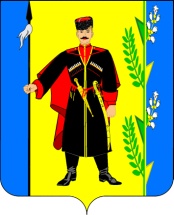 АДМИНИСТРАЦИЯ ВЫСЕЛКОВСКОГО СЕЛЬСКОГО ПОСЕЛЕНИЯ ВЫСЕЛКОВСКОГО РАЙОНАРАСПОРЯЖЕНИЕот 24.11.2017                                                                             № 247-рст-ца ВыселкиИ                                                                              О  проведении муниципальной универсальнойпериодичной  оптово-розничной ярмарки	На основании постановления администрации Выселковского сельского поселения Выселковского района от 24 сентября 2012 года № 216-р «Об утверждении Порядка организации ярмарок на территории Выселковского сельского поселения Выселковского района»:	1. Разрешить индивидуальному предпринимателю Зябловой Ольге Алексеевне проведение муниципальной универсальной периодичной оптово-розничной  ярмарки на территории ст-цы Выселки (приложение № 1).          2. Ведущему специалисту администрации Выселковского сельского поселения Выселковского района Т.А. Орищенко направить решение о проведении ярмарки  заявителю (приложение №2).3. Контроль за исполнением настоящего распоряжения возложить на заместителя главы администрации Выселковского сельского поселения Выселковского района  по финансовым и производственным вопросам           О.А. Кирячкову- Богдан.4. Распоряжение  вступает в силу со дня его подписания.Исполняющий обязанности  главыВыселковского сельского поселения Выселковского района                                                     Д.В. ОлексенкоПРИЛОЖЕНИЕ №1к распоряжению  администрацииВыселковского сельского поселенияВыселковского районаот24.11.2017  № 247-р                                                      Сведения о муниципальной универсальной                                                       периодичной оптово-розничной ярмарки1.  Организатор: 353100, Краснодарский край, Выселковский район ст-ца Выселки, ул. Кооперативная 73 кв.2, ИП Зяблова Ольга Алексеевна.2. Место проведения муниципальной, универсальной, периодичной, оптово-розничной  ярмарки: 353100, Краснодарский край, Выселковский район,  ст-ца Выселки, ул. Дзержинского 50 А.3.  Режим работы муниципальной универсальной периодичной оптово-розничной  ярмарки:  с 8-00 до 15-00 часов  ежедневно, выходной: понедельник. 4.  Срок проведения муниципальной универсальной периодичной оптово-розничной  ярмарки:  с 01 января  2018 года  по 31 декабря 2018 года.5.  Примерное количество участников муниципальной универсальной периодичной оптово-розничной  ярмарки: до  70 (семидесяти) участников.        6. Охрана общественного порядка: обеспечивается ОМВД России по Выселковскому району  согласно п.6. ч.1 ст.2 Федерального закона от 07.02.2012 года  № 3-ФЗ «О полиции».Исполняющий обязанности  главыВыселковского сельского поселения Выселковского района                                                     Д.В. ОлексенкоПРИЛОЖЕНИЕ №2к распоряжению  администрацииВыселковского сельского поселенияВыселковского районаот24.11.2017  № 247-рИндивидуальному предпринимателюЗябловой Ольге Алексеевне353100, Краснодарский край,Выселковский район,                 	ст-ца Выселки ул. Кооперативная 73 квартира 2.РЕШЕНИЕ     о проведении   муниципальной универсальной периодичной  оптово-розничной  ярмарки на территории Выселковского сельского поселения Выселковского районаАдминистрация Выселковского сельского поселения Выселковского района уведомляет, что принято решение:О проведении муниципальной универсальной периодичной оптово-розничной универсальной ярмарки на территории Выселковского сельского поселения Выселковского района.Наименование ярмарки: муниципальная универсальная периодичная оптово-розничная  ярмарка. Вид ярмарки (Ю/л.; И/п): индивидуальный предприниматель Зяблова Ольга Алексеевна.1.3.1. Юридический адрес: 353100, Краснодарский край, ст-ца Выселки,             ул. Кооперативная 73 кв.2.1.3.2. Фактический адрес: 353100,  Краснодарский край, ст-ца Выселки,             ул. Дзержинского 50 А.1.3.3. Адрес электронной почты: zoa06@mail.ru1.3.4. Телефон (факс): 74-5-15. 1.4. Место проведения муниципальной, универсальной, периодичной, оптово-розничной  ярмарки (адрес): 353100, Краснодарский край, ст-ца Выселки,  ул. Дзержинского 50 А.1.5. Срок проведения муниципальной, универсальной, периодичной, оптово-розничной  ярмарки: с  01 января  2018 года  по 31 декабря  2018 года.1.6. Режим работы муниципальной универсальной периодичной оптово-розничной  ярмарки: с 8-00 до 15-00 часов, ежедневно, выходной: понедельник. 1.7. Охрана общественного порядка: обеспечивается ОМВД России по Выселковскому району  согласно п.6 ч.1 ст.2 Федерального закона от 07.02.2012 года  № 3-ФЗ «О полиции».2. Об отказе проведения муниципальной универсальной периодичной оптово-розничной  ярмарки.2.1. Причина отказа: - Исполняющий обязанности  главыВыселковского сельского поселения Выселковского района                                                     Д.В. Олексенко